          Tu  -  TERZA UNIVERSITÀ -  2023/24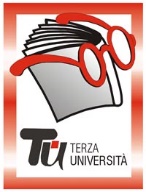                                                                 Bergamo - TERZA FASECalendario  Modulo  n°75ENTRIAMO NEL MERAVIGLIOSO MONDO DELLA MUSICA DocenteGiuliano TodeschiniGiornoVenerdìOrario15.00 - 17.15PeriodoDal 5 aprile al 24 maggio 2024 (8 incontri - € 32,00)SedeMutuo SoccorsoArgomentoASCOLTO GUIDATO (max 70)PresentazioneCome per gli anni precedenti, obiettivo del corso è quello di proporre una serie di momenti significativi di ascolto guidato alla scoperta di alcuni aspetti del vastissimo mondo della musica classica. Quest’anno verranno proposte musiche di Mozart, Beethoven, Ciaikovskij, Schubert, Liszt e altri. Un incontro sarà dedicato ai musicisti bergamaschi oltre che ad alcune interessanti curiosità musicali. Gli incontri saranno basati su video-ascolti, per ognuno dei quali verranno predisposte apposite schede/dispense. Le varie tematiche saranno proposte in maniera semplice e comprensibile a tutti in modo tale da poter assaporare l’esperienza musicale, come emozione ed arricchimento del proprio vissuto. Non si richiedono attitudini particolari, basta solo il desiderio di conoscere e sperimentare come un ascolto consapevole possa regalare un’emozione che solo la musica può dare.Tutor105.04.2024“POT-POURRI” MUSICALE DI APERTURA con brani di vari autori e diversi generi musicali.212.04.2024ALLA SCOPERTA DEI MUSICISTI BERGAMASCHI: G. Legrenzi, P.A.Locatelli,  A.Piatti, G.Donizetti, B. Terzi, G.A.Gavazzeni.319.04.2024DENTRO L’ORGANO: UNA MERAVIGLIOSA MACCHINA DI SUONI: il funzionamento e gli organi storici bergamaschi.426.04.2024DUE CONCERTI DEL ROMANTICISMO:– F. Liszt, concerto per pianoforte e orch. n.1. P.I. Ciaikovski, concerto per violino e orch.E.Grieg concerto per pianoforte e orchestra.503.05.2024NEL MEDIOEVO DEL CANTO GREGORIANO E DEI “CARMINA BURANA”.610.05.2024LA MUSICA NEL SALOTTO BORGHESE OTTOCENTESCO: Il lied, le sonate, i trii e i quartetti di F. Schubert , F. Mendelssohn B. e L. van Beethoven.717.05.2024LA MUSICA E L’ACQUA: Come l’acqua ha ispirato i musicisti di varie epoche.824.05.2024LE MUSICHE DA FILM E  L’OPERETTA: alcune delle più importanti colonne sonore ed esempi tratti dalle operette più famose.